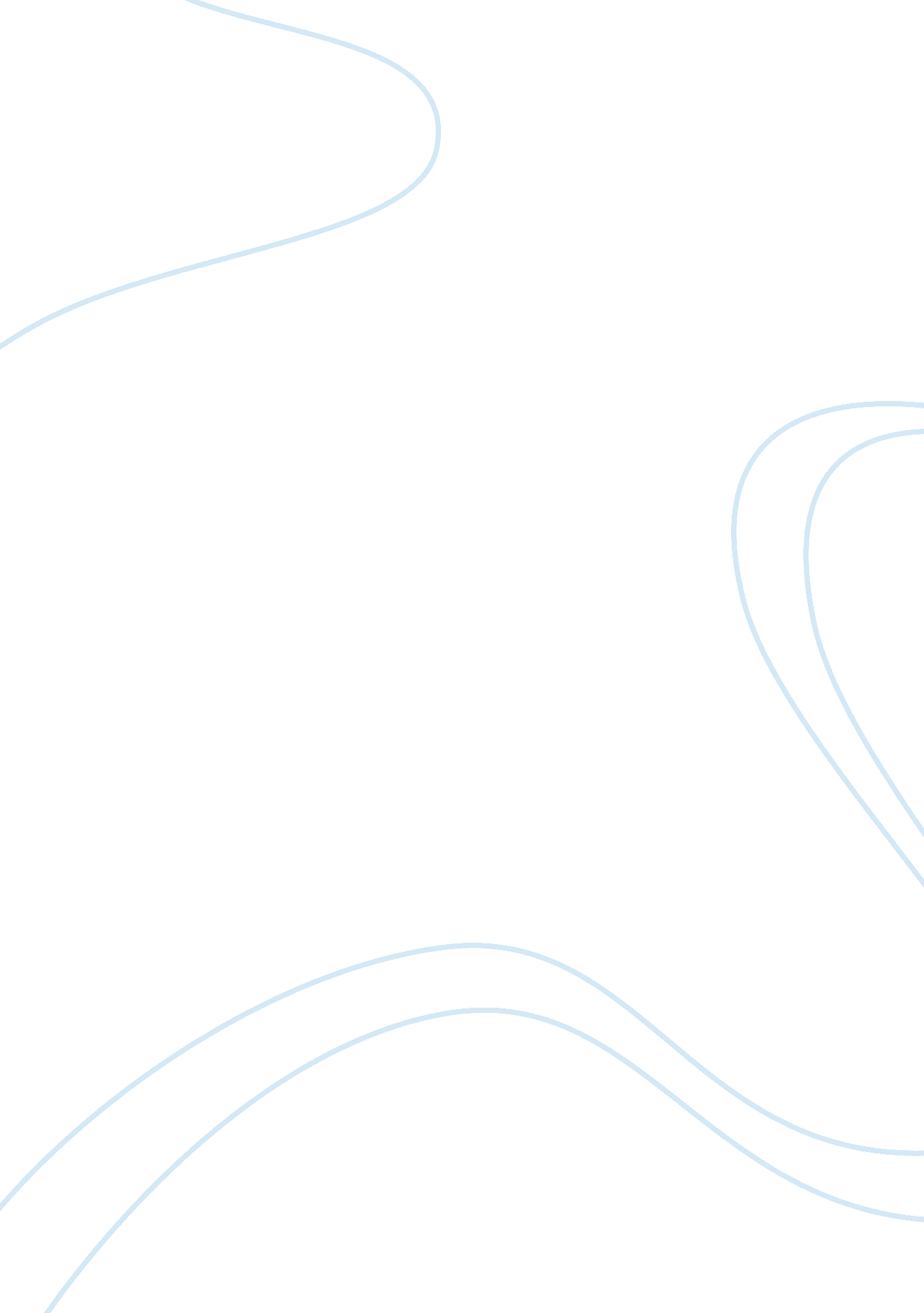 The role of money in a relationship among the couplesEconomics, Money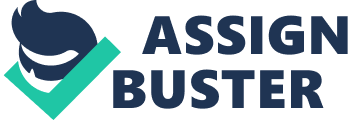 Opinion essay The role ofmoneyin a relationship among the couples, who are going to marry Outline: I. IntroductionMoney is everything. Money represents power, love, joy, and much more. II. Main body: a) The relationship between couples is great because they have money b) Money sometimes can be a disaster, because of its lack c) Money influence on people’s power III. Conclusion Money is very important thing in people’s lives. Without money they are not able to live... Money is everything in people’s life. Money is not simply money. Money represents power, love, joy, and much more. The Kazakhs believe that money plays an important role in their life. No one cannot achieve anything in life without money. The role of money in a relationship is very important to the success orfailureof a relationship. There a few reasons of that. First, the relationship between couples is great because they have money. For example, two persons meet; both of them have money, jobs, and apartments. They enjoy each other’s company, with places where they go, interests and etc. By the way, if one of them doesn’t havet money or job they will not pay attention to her or him. Then the couple establishes a life together, gets married, has children, enjoy with their lives. In short, they are happy, because they have money. Second, money sometimes can be a disaster, because of its lack. We always witness many endings of relationships with the reason of money. For example, one of the partners loses his or her job. After a few months the fighting starts. It starts with little arguments about bills and conflicts are every day. Then the fights grow and it is constant. They understand that all these problems are because of money’s lack. It can take a happy couple straight todivorce. Finally, money influences on people’s power. Usually, men earn more money, than women and they have more power in families. However, many women work as men and have good salaries today in Kazakhstan. And they feel freer to make decisions about what the couple does with money. One partner think thatsaving moneyfor the future is most important, while the other partner think that they should spend money immediately. And the partner, who earns less money, feels humiliation from another. He or she thinks that it is beneath them. Therefore, the problems start again. To conclude, money is very important thing in people’s lives. Without money they are not able to live. If they would be able to live without the money, why do they work, what for? I don’t believe that some people work only for their pleasure. And I think that having a good financial standing is the only way to avoid thestressfactors that can destroy people’s relationship. Also most couples, when they decide to marry they take no notice for money. But I think that the best time for couples to begin discussing money is before the wedding, so both know what the other expects and how they will spend their money. Without having an understanding about each other's attitude and emotions towards finances, saving, investment and spending, people might be setting themself up for failure in their relationship. Reference list: * Laura Frangipani (April 05, 2008) http://www. helium. com/items/975446-the-role-of-money-in-a-relationship. Helium . * Sissy R. Osteen, Ph. D. (Assistant Professor), Rachel A. Neal, Ph. D. (Visiting Assistant Professor) http://agecon. okstate. edu/annie/files/T-4201web. pdf. Oklahoma Cooperative Extension Service. * Joanna Moorhead (September 7th 2008) http://moreintelligentlife. com/story/couples-money. More Intelligent Life. 